all.2         Avviso pubblico PROGETTOLA CULTURA DIETRO L’ANGOLO 2025-2026Bando APRESÌDI TERRITORIALIScheda progettoNOME DEL SOGGETTO PROPONENTE NOME DEL PRESIDIO TERRITORIALECIRCOSCRIZIONE DI RIFERIMENTOCIRCOSCRIZIONE 1CIRCOSCRIZIONE 2CIRCOSCRIZIONE 3CIRCOSCRIZIONE 4CIRCOSCRIZIONE 5CIRCOSCRIZIONE 6CIRCOSCRIZIONE 7CIRCOSCRIZIONE 8----------------------------------------------------------------------------------------------------------------------------------------------1) DESCRIZIONE DELL’ENTE1.1 MissionMissione del soggetto proponente gestore  dello spazio1.2 Storicità ente proponenteAnno di avvio dell’attività e numero di anni di presenza sul territorio 1.3 Composizione ente proponenteBreve descrizione, anche quantitativa, della composizione dell'Ente ad oggi1.4 Presenza e relazione con eventuali altri soggetti attivi all’interno dello spazio di comunitàDescrivere brevemente le eventuali altre realtà che operano all’interno dello spazio di comunità, loro funzione e attività/servizi da loro realizzate1.5 Territorio di operatività e popolazioneDescrizione dell’area territoriale su cui insiste lo spazio e caratteristiche significative (qualitative e quantitative) della popolazione che vi risiede1.6 Giorni e orari di apertura settimanali e periodi di chiusura Indicare giorni e orari di apertura settimanali dello spazio di comunità come reperibili e pubblici sul sito o all’ingresso e specificare i periodi di chiusura ordinaria per ferie estive-invernali. Esplicitare inoltre la previsione di apertura/chiusura per il periodi di agosto 2025-20261.7 Fruizione pubblicaDescrivere i meccanismi previsti per la fruizione dello spazio, evidenziando se vincolata all’acquisto e all’uso di una tessera. In caso affermativo descriverne costi, caratteristiche, modalità d’uso e come verrebbe gestito questo aspetto nei confronti dei beneficiari del progetto 1.8 Servizi e attività d’interesse svolte nell’ultimo biennioDescrivere le funzioni svolte e i servizi offerti dall’ente nello spazio di comunità con particolare riferimento a quelli riconducibili a welfare, educazione, animazione e intrattenimento, e la programmazione di eventi culturali e sociali per le annualità 2022-2023 e 2021-20221.9 Pratiche culturali collaborativeDescrivere brevemente, se presenti, le pratiche collaborative sperimentate negli ultimi due anni presso il presidio e/o esperienze di co-progettazione con istituzioni culturali1.10 Coinvolgimento attivo frequentatori e frequentatriciDescrivere le attività messe in campo per il coinvolgimento attivo dei frequentatori e le frequentatrici dello spazio, se presenti evidenziare quelle rivolte al contrasto della povertà relazionale e/o esclusione sociale, 1.11 VolontariatoDescrivere se presente un gruppo di volontarie e volontari presso lo spazio di comunità, loro caratteristiche e principali attività da loro condotte ponendo particolare attenzione a quelle condotte nell’ambito della dimensione culturale e aggregativa1.12 Collaborazioni e partecipazioni a RetiIndicare se si è parte di qualche rete, indicando quale. Esplicitare in particolare se sono attive collaborazioni con la Città all’interno del Piano Inclusione Sociale, della  rete Torino Solidale, della Rete delle Case del Quartiere (o il coinvolgimento in un percorso di accreditamento all’interno della medesima Rete Case del Quartiere) 1.13 Relazione con più vicina biblioteca civicaEvidenziare collaborazioni in essere e/o progetti condivisi con la più vicina biblioteca civica-------------------------------------------------------------------------------------------------------------------------------------2) DESCRIZIONE GENERALE DELLO SPAZIO2.1 Ubicazioneindicazione precisa del sito di ubicazione sul territorio cittadino2.2. Sale e loro dotazioneDescrizione dettagliata delle sale e degli spazi interni in cui lo spazio si articola (indicando ove possibile: estensione in mq, caratteristiche funzionali - es. segnalazione riguardo al pavimento, licenze, presenza di attività commerciali), evidenziando per ciascuna sala  dotazione tecnologica (in termini di wifi, amplificazione, proiezione, etc) e capienza2.3 Sistemi di riscaldamento e raffrescamentoSpecificare se garantito riscaldamento e raffrescamento, e se sì come2.4. Spazi esterniSegnalare se presenti spazi esterni e descriverli in termini di capienza, dotazioni e licenze attive2.5 AccessibilitàDescrizione dell’accessibilità strutturale intesa come possibilità per tutti e ciascuno di accedere, muoversi e utilizzare, in modo paritario e inclusivo e non discriminante, gli spazi e i luoghi in cui si svolgeranno gli eventi, ivi compresi i cosiddetti spazi collaterali (servizi igienici, zona servizi, ecc.)2.6 Predisposizione alla convivialitàServizi ristorativi e ricreativi presenti o possibilità di accogliere catering/momenti di convivialità2.7 Lavori sulla strutturaEvidenziare se sono previsti dei lavori sulla struttura e i tempi previsti in merito2.8 Criteri Ambientali Minimi (CAM)Descrivere le pratiche di gestione e accorgimenti relativi alla eco-sostenibilità, gestione rispettosa dei luoghi e dei CAM.--------------------------------------------------------------------------------------------------------------------------------------------3) CONOSCENZA DEI POTENZIALI BENEFICIARI E BENEFICIARIE, E CANALI DI AGGANCIO   3.1 Soggetti a rischio di povertà relazionale Descrizione, qualitativa e ove possibile quantitativa, dei soggetti a rischio povertà relazionale ed esclusione sociale del proprio territorio, esplicitando possibili meccanismi di aggancio3.2 Possibili canali di aggancioIndicazione delle relazioni e collaborazioni attive con associazioni,  enti e istituzioni del territorio su cui si  opera, che si occupano di persone a  rischio di esclusione sociale e in condizioni di povertà relazionale.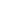 --------------------------------------------------------------------------------------------------------------------------------------4) PROPOSTE DI PROGRAMMAZIONE4.1 Proposte di soluzioni atte ad ampliare il bacino del pubblicoDescrivere le proposte per coinvolgere nelle attività un più ampio bacino di beneficiari in particolare cittadini e cittadine in condizioni di fragilità (quali ad es. abitanti alloggi popolari) e intercettando i fruitori delle biblioteche civiche di zona4.2 FesteLa cultura dietro l'angolo prevede due feste (una all'avvio del programma e una a metà), che hanno l'obiettivo di promuovere il programma verso i suoi beneficiari e beneficiarie (favorendo il più possibile la mixité). Tali feste sono realizzate da ogni presidio insieme all'ente culturale con cui viene abbinato tra quelli che contribuiscono al programma. Al presidio la responsabilità di creare un'atmosfera conviviale, capace di aggregare le persone e renderle ricettive verso la proposta culturale. Le feste nelle precedenti edizioni sono state programmate tendenzialmente nel fine settimana (giovedì, venerdì e sabato), in orario pomeridiano/serale (17:30 - 19:30/20:00). Presentare brevemente le proposte per poter realizzare le feste, secondo quando condiviso4.3 Palinsesto off Specificare i contenuti delle proposte di attività per le due annualità  che il presidio dovrà realizzare all’interno del “palinsesto off”, evidenziando in che modo rispondono agli obiettivi del programma e il modo in cui possono rafforzare il bacino di beneficiari e beneficiarie coinvolti. Tali attività potranno essere realizzate anche a supporto del palinsesto on (identificando ad esempio proposte attinenti all’interno della propria programmazione, quali ad esempio: gruppi di lettura, merende, proiezioni di film, etc.) che essere realizzate ad hoc anche all’esterno del presidio (ad es. gite, visite ai musei, etc.).4.4 Gestione agostoTra i periodi dell'anno ritenuti più delicati per le persone in condizione di vulnerabilità relazionale spicca il mese di agosto. Laddove non sia  possibile garantire l'apertura in questo mese, è necessario prevedere supporto e presenza verso i beneficiari e le beneficiarie, anche attivando relazioni e collaborazioni con altri soggetti che garantiscano lo stesso livello di prossimità. Condividere la proposta a riguardo.4.5 Proposte di mantenimento relazioni e attivazioneIllustrare le proposte rispetto a come gestire e coinvolgere le persone agganciate perché possano diventare protagoniste del programma.5) PERSONALE COINVOLTO NELLA REALIZZAZIONE DELLE ATTIVITÀ DI PROGETTO5.1 ReferentI progettuali (nomi, cognomi, funzione nell’ente e cv sintetico)Inserire Nomi e CV sintetico della persona/delle persone che saranno messe a disposizione del progetto all'interno del presidio per la co-progettazione e la realizzazione delle attività indicando il ruolo che avranno nel progetto, le competenze più significative rispetto agli obiettivi di La cultura dietro l'angolo e i contesti in cui le hanno maturate. Specificare per ognuna il  numero di ore che dedicheranno al progetto, in dialogo con le diverse attività del progetto, e la tipologia di contratto con il quale sono incaricate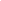 6) BUDGET6.1 Budget preventivo di € 21.000 + co-finanziamentoArticolazione dalla quale si evinca la sostenibilità economico-finanziaria del progetto nel suo complesso che garantisca e tuteli la gratuità dell’intera iniziativa.BUDGET DA ALLEGARE SEPARATAMENTE